Technology Information Forecasting and Assessment Council (TIFAC) 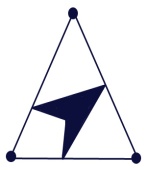 (Department of Science & technology)Vishwakarma Bhawan, A-Wing, Shaheed Jeet Singh Marg, New Delhi-110016HIRING OF PROJECT CONSULTANT IN TECHNOLOGY NEED ASSESSMENT (TNA) PROJECTBackground of the ProjectTechnology Information, Forecasting and Assessment Council (TIFAC), New Delhi under the aegis of Dept. of Science & Technology has undertaken the project to prepare ‘Technology Need Assessment’ in various sectors from climate change point of view, the project sponsored by Ministry of Environment, Forest and Climate Change (MoEF&CC). This project is towards the initiative that has been launched by MoEF&CC as a preparatory activity for India’s Biennial Update Report BUR-II, BUR-III and Third National Communication (TNC) to the UNFCCC. The Biennial Update Reports and Third National Communication are to provide information on the description of analysis of constraints, gaps, and related financial, technical and capacity needs. To implement the project, TIFAC is intended to engage Project Consultant having familiarity in following areas:Country’s initiative on Clime Change (CC), various national missions on CC, India’s commitment towards UNFCCC and at other international forums and actions in pipeline towards effort of climate change mitigation and adaptation. Guidelines for the preparation of National Communication to UNFCCC, BUR and Technology Need Assessment (TNA). Existing Climate Change Mitigation & adaptation activities being taken up in the country and be able to suggest to the Principle Investigator (PI) in identifying gaps in accordance with various national missions and the sectors in which TNA report is to be prepared.Sustainability of technology in the context of country’s long term CC impact over the sectors under the project.Methodology of climate change technology identification, selection and prioritization. He/she must be familiar with Multi-Criteria-Decision Analysis in technology assessment process.Statement of workThe study is aimed at providing an update on the information of gaps, constraints and financial/technical needs as well as other information on constraints with regards to the fulfillment of India’s obligations to the Convention, providing description of support needed and received for preparation of Bur-2, BUR-3 and TNC. The various aspects to be covered as required by the UNFCCC through Biennial Update reporting guidelines for Parties not included in Annex I to the Convention.Scope of WorkThe Technology Need Assessment is to be performed under mitigation and adaptation category in the following sectors:  Sector wise assessment of constraints, gaps, and related financial, technical and capacity needs, support needed and received.An update on the status of initiatives, actions, projects, proposals- analysis of progress and barriers faced in implementation.Identification, selection and prioritization of sustainable and appropriate technology in the context of Indian climate change scenario. Status of technology transfer and cooperation undertaken and planned in context of developmental priorities of the country supported with a technology need assessment.Duties and Responsibilities

Project Consultant will work with and report to the PI and Co-PI of the Project in TIFAC.  The Project Consultant will work closely with the TNA project team to provide targeted technical support for project implementation. The Project Consultant is expected to undertake specific tasks in order to carry out the TNA reports, these tasks may include but are not limited to the following: 
Accessing and analysing information on climate technologies and carrying technology assessment on sustainability parameters. Analysis of identified technologies in the context of country’s climate change risks, development strategies, plans and programmes.Analysis of mitigation and adaptation technologies for the suitability in the respective sector in Indian context in short, medium and long term Interaction with various stakeholders, committee members concern with TNA project, and ministries involved in implementation of national missions on climate change.Preparing substantive reports, publications and technical papers. Suggesting implementing concrete adaptation & mitigation measures at national, sub-national and community-levels.How to Apply:Interested candidates are requested to apply in the prescribed format available on TIFAC website (www.tifac.org.in) both in hard and soft form. The hard copy in envelope containing application should clearly superscribe advertisement number & post name on envelope and send it to:Registrar, TIFAC, Vishwakarma Bhawan, Room No. 102, , 1st Floor A-Wing, Shaheed Jeet Singh Marg New Delhi-110016Please send soft copy of the application at tna.tne@tifac.org.in The filled application in all respect must reach by 06/01/2017. Only candidates whose candidatures have been provisionally accepted will be called for interview. No TA/DA will be provided for appearing for the interview. ................................................................................ESSENTIAL REQUIREMENT Post name			: Project Consultant Remuneration			: Rs.75, 000/- (consolidated)Tenure				: One year or co- terminus with projectNature of recruitment		: Purely on temporary basis Essential Qualification 
Master of Science or Bachelors of Engineering/ Technology in Electrical, Electronics & Communication, Information Technology, Instrumentation, Mechanical, Civil, Chemical, Production, Industrial Engineering and related field; and Phd in the area of concern  OrM. Sc in Basic science/Applied sciences/Natural sciences/Earth sciences  Experience:At least 15 years of progressive relevant experience in the field of climate change mitigation and adaptation technologies or in relevant fieldsExtensive experience with project development, implementation or management.Experience in technology assessment at national level and dealt with sustainability issue of the   technology in long termHave worked on policy development process associated with environment, climate change and sustainable development Have worked on technology foresight in the areas as stated in TNA project Experience in working and collaborating with governments Desirable qualification: Candidate should have advanced degree in climate Change science/technology/financing or related field from a recognized university. Successful applicants are expected to possess more than one of the following areas of expertise and proven experience in the respective areas in addition to the essential qualifications specified above: 
Policy development/implementation/reform related to Climate Change mitigation and Adaptation.Climate change mitigation and adaptation project/programme development, implementation, or demonstrations at local, national and/or international levels. Project formulation, development, implementation, management, based on Logical Framework of Analysis. Project or Programme level monitoring & evaluation for results-based management Development and/or implementation of strategic policy interventions with short, medium, and long-term objectives. Template for Submitting ApplicationAdvertisement No: Post Applied for: Personal Detail: NameDate of BirthCorrespondence AddressEmail: Tel:Mobile:Qualification (graduation onwards)Topic of Dissertation/Ph D thesis (please write abstract of your thesis in 500 words): please attach separate sheetYears of experience (after completion of essential qualification): please attach separate sheetEmployment Detail (current onwards)Present Status and summary of current Experience (not more than 500 words)Summary of past experiences (not more than 500 words)Relevant Experience related to the position applied (not more than 300 words)List of Publications (Books/in referred Journal)Declaration: I do hereby declare that the information furnished above is true and complete to the best of my knowledge and belief and nothing has been concealed therefrom. Place:Date: 									(Signature of candidate)Note: Please attach all credentials in support of your above statement(s)Sl. No.MitigationSl. No.AdaptationCoal and energy8.Water ResourcesTransport9.RenewablesIndustry  (Cement & steel)10.HealthForestry11.Agriculture & fisheriesAgriculture, livestock & land useHabitatWasteName of ExaminationYear of PassingUniversity/OrganizationDivision/GradeSubject of SpecializationSl. No.OrganizationFrom (date)To (date)Designation